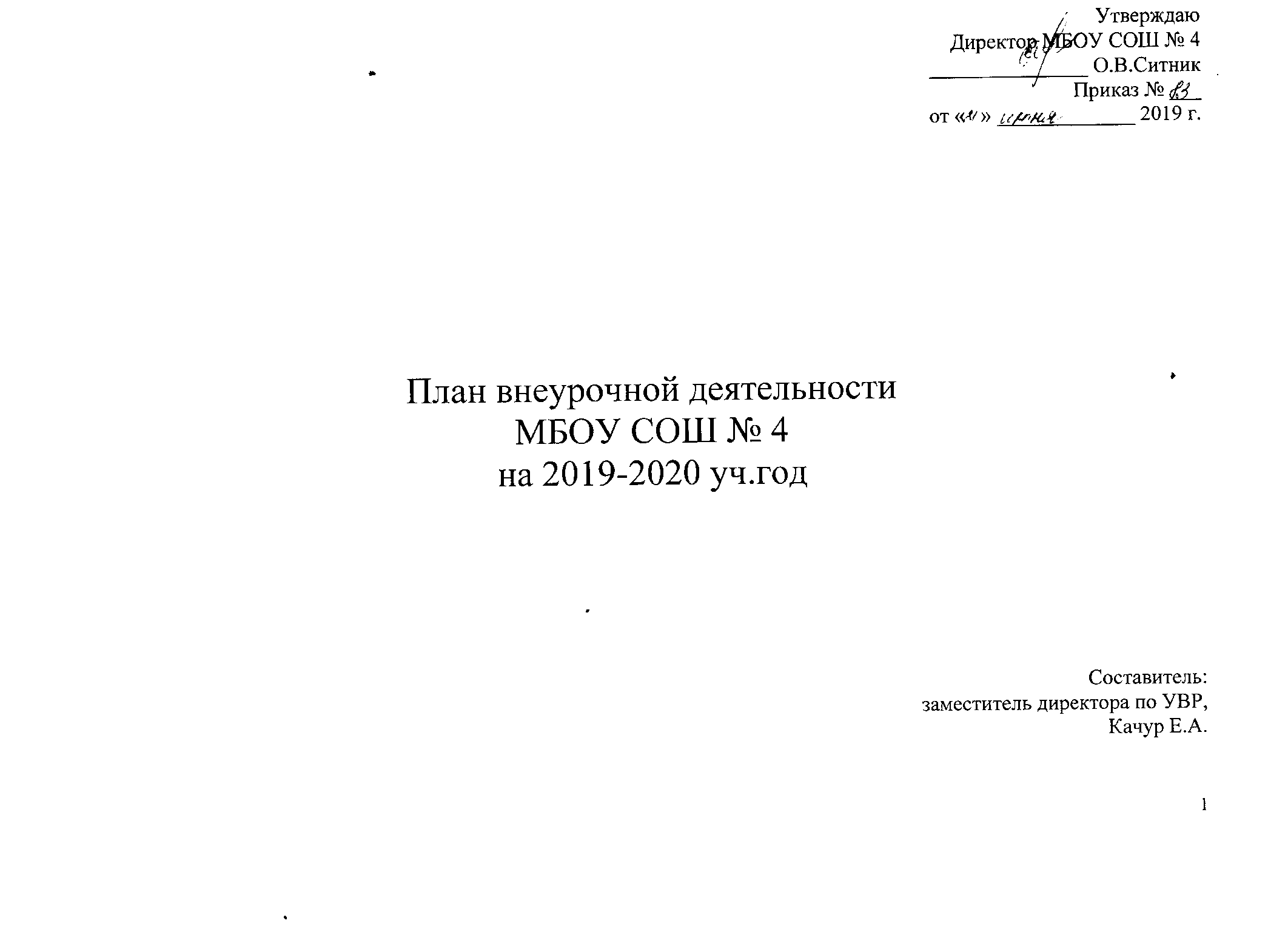 Пояснительная запискаПод внеурочной деятельностью понимается образовательная деятельность, осуществляемая в формах, отличных от урочной, и направленная на достижение планируемых результатов освоения основной образовательной программы начального общего образования.Цели организации внеурочной деятельности на уровне начального общего образования: обеспечение соответствующей возрасту адаптации ребенка в образовательной организации, создание благоприятных условий для развития ребенка, учет его возрастных и индивидуальных особенностей.Требования рыночной экономики и информационное общество впервые смыслом и целью образования назвали развитие личности школьника, а стратегической задачей образовательной политики - стимулирование его активности. Во ФГОС конкретизировано соотношение между образованием и воспитанием: воспитание рассматривается как миссия образования, как ценностно-ориентированный процесс. Оно должно охватывать и пронизывать собой все виды образовательной деятельности: учебную (в границах разных образовательных дисциплин) и внеурочную. Исходя из этого, в школе проведены мероприятия для создания системы внеурочной деятельности, поддерживающей процесс обучения: разработано Положение о внеурочной деятельности; составлен перечень программ внеурочной деятельности; осуществлён подбор кадров для проведения внеурочных занятий; разработано Положение о рабочих программах; разработаны рабочие программы внеурочной деятельности; материально-техническое оснащение внеурочной деятельности в основном соответствует требованиям ФГОС; Происходит постоянное информирование родителей о системе внеурочной деятельности; составлено расписание внеурочной деятельности. План внеурочной деятельности МБОУ СОШ № 4 обеспечивает введение в действии и реализацию требований ФГОС и определяет объем нагрузки обучающихся в рамках внеурочной деятельности, состав и структуру направлений и форм внеурочной деятельности на уровне основного общего образования. При разработке плана использовались следующие документы: ● Федеральный закон от 29.12.2012 N 273-ФЗ "Об образовании в Российской Федерации"; ● Федеральный государственный образовательный стандарт основного общего образования (приказ Минобрнауки России от 17.12.2010 № 1897 «Об утверждениифедерального государственного образовательного стандарта основного общего образования"); ● СанПиН 2.4.2. 2821 — 10 «Санитарно-эпидемиологические требования к условиям и организации обучения в общеобразовательных учреждениях» (утверждены постановлением Главного государственного санитарного врача Российской Федерации от 29 декабря 2010 г. № 189); ● Федеральные требования к образовательным учреждениям в части охраны здоровьяобучающихся, воспитанников (утверждены приказом Минобрнауки России от 28 декабря 2010 г. № 2106, зарегистрированы в Минюсте России 2 февраля 2011 г.); ● Письмо Минобрнауки РФ от 19.04.2011 N 03–255 «О введении федеральных государственных образовательных стандартов общего образования»;● Письмо Министерства образования и науки РФ «Об организации внеурочной деятельности при введении федерального государственного образовательного стандарта общего образования» от 12 мая 2011 г. № 03–2960. Целевая направленность, стратегические и тактические цели содержания образования: План обеспечивает широту развития личности обучающихся, учитывает социокультурные и иные потребности, регулирует недопустимость перегрузки обучающихся. План составлен с целью дальнейшего совершенствования образовательного процесса, повышения результативности обучения детей, обеспечения вариативности образовательного процесса, сохранения единого образовательного пространства, а также выполнения гигиенических требований к условиям обучения школьников и сохранения их здоровья. Основные принципы плана: - учет познавательных потребностей обучающихся и социального заказа родителей; - учет кадрового потенциала образовательного учреждения; - построение образовательного процесса в соответствии с санитарно-гигиеническими нормами; - соблюдение преемственности и перспективности обучения. Характеристика нового содержания, структуры, организации внеурочной деятельности. Специфика внеурочной деятельности заключается в том, что в условиях общеобразовательного учреждения ребёнок получает возможность подключиться к занятиям по интересам, познать новый способ существования — безоценочный, при этом обеспечивающий достижение успеха благодаря его способностям независимо от успеваемости по обязательным учебным дисциплинам. Внеурочная деятельность опирается на содержание основного образования, интегрирует с ним, что позволяет сблизить процессы воспитания, обучения и развития, решая тем самым одну из наиболее сложных проблем современной педагогики. В процессе совместной творческой деятельности учителя и обучающегося происходит становление личности ребенка. Целью внеурочной деятельности является создание условий для развития творческого потенциала обучающихся, воспитание гражданственности, трудолюбия, уважения к правам и свободам человека, любви к окружающей природе, Родине, семье, формирование здорового образа жизни. Внеурочная деятельность в МБОУ СОШ № 4 решает следующие специфические задачи: - создать комфортные условия для позитивного восприятия ценностей основного образования и более успешного освоения его содержания; - способствовать осуществлению воспитания благодаря включению детей в личностно значимые творческие виды деятельности, в процессе которых формируются нравственные, духовные и культурные ценности подрастающего поколения;- ориентировать обучающихся, проявляющих особый интерес к тем или иным видам деятельности, на развитие своих способностей. Программы внеурочной деятельности направлены: - на расширение содержания программ общего образования; - на реализацию основных направлений региональной образовательной политики; - на формирование личности ребенка средствами искусства, творчества, спорта. Внеурочная деятельность реализуется по следующим направлениям развития личности: 1. Спортивно-оздоровительное. 2. Духовно-нравственное. 3. Социальное. 4. Общеинтеллектуальное. 5. Общекультурное.СПОРТИВНО-ОЗДОРОВИТЕЛЬНОЕ НАПРАВЛЕНИЕ Целесообразность данного направления заключается в формировании знаний, установок, личностных ориентиров и норм поведения, обеспечивающих сохранение и укрепление физического, психологического и социального здоровья обучающихся на ступени основного общего образования как одной из ценностных составляющих, способствующих познавательному и эмоциональному развитию ребенка, достижению планируемых результатов освоения основной образовательной программы среднего общего образования. Основные задачи: - формирование культуры здорового и безопасного образа жизни; - использование оптимальных двигательных режимов для детей с учетом их возрастных, психологических и иных особенностей; - развитие потребности в занятиях физической культурой и спортом. По итогам работы в данном направлении проводятся конкурсы, соревнования. ДУХОВНО-НРАВСТВЕННОЕ НАПРАВЛЕНИЕ Целесообразность названного направления заключается в обеспечении духовно-нравственного развития обучающихся в единстве урочной, внеурочной и внешкольной деятельности, в совместной педагогической работе образовательного учреждения, семьи. Основные задачи: - формирование способности к духовному развитию, реализации творческого потенциала в учебно-игровой, предметно-продуктивной, социально ориентированной деятельности на основе нравственных установок и моральных норм, непрерывного образования, самовоспитания и универсальной духовно-нравственной компетенции — «становиться лучше»; укрепление нравственности — основанной на свободе воли и духовных традициях; - формирование основ нравственного самосознания личности;- формирование патриотизма и гражданской солидарности; Программа духовно-нравственного направления внеурочной обеспечить: - осознание себя гражданином России на основе принятия общих ценностей; - развитие чувства патриотизма и гражданской солидарности; - понимание и поддержание таких нравственных устоев семьи, как любовь, взаимопомощь, уважение к родителям, забота о младших и старших, ответственность за другого человека. По итогам работы в данном направлении проводятся коллективные творческие дела, создаются проекты. СОЦИАЛЬНОЕ НАПРАВЛЕНИЕЦелесообразность названного направления заключается в активизации внутренних резервов обучающихся, способствующих успешному освоению нового социального опыта на ступени основного общего образования, в формировании социальных, коммуникативных и конфликтологических компетенций, необходимых для эффективного взаимодействия в социуме. Основными задачами являются: - формирование психологической культуры и коммуникативной компетенции для обеспечения эффективного и безопасного взаимодействия в социуме; - формирование способности обучающегося сознательно выстраивать и оценивать отношения в социуме; - развитие навыков ориентирования на местности; - развитие навыков безопасности жизнеобеспечения; - формирование первоначального опыта практической преобразовательной деятельности; - развитие навыков организации и осуществления сотрудничества с педагогами, сверстниками, родителями, старшими детьми в решении общих проблем; - формирование отношения к семье как к основе российского общества; - воспитание у школьников почтительного отношения к родителям, осознанного, заботливого отношения к старшему поколению.По итогам работы в данном направлении проводятся конкурсы, выставки, защиты проектов. ОБЩЕИНТЕЛЛЕКТУАЛЬНОЕ НАПРАВЛЕНИЕ Целесообразность названного направления заключается в обеспечении достижения планируемых результатов освоения основной образовательной программы начального общего и основного общего образования. Основными задачами являются:- развитие навыков интеллектуального труда;- развитие культуры логического мышления, воображения;- формирование опыта практической деятельности;- овладение навыками универсальных учебных действий у обучающихся на ступени основного общего образования.По итогам работы в данном направлении проводятся конкурсы, защита проектов.ОБЩЕКУЛЬТУРНОЕ НАПРАВЛЕНИЕ Целесообразность данного направления заключается в воспитании способности к духовному развитию, нравственному самосовершенствованию, формированию ценностных ориентаций, развитие обшей культуры, знакомство с общечеловеческими ценностями мировой культуры, духовными ценностями отечественной культуры, нравственно-этическими ценностями многонационального народа России и народов других стран. Основными задачами являются: - формирование ценностных ориентаций общечеловеческого содержания; - становление активной жизненной позиции; - воспитание уважительного отношения к родителям, старшим, доброжелательного отношения к сверстникам и малышам; - формирование эстетического отношения к красоте окружающего мира, развитие - стремления к творческой самореализации средствами художественной деятельности.По итогам работы в данном направлении проводятся концерты, конкурсы, выставки. Планируемые результаты: - развитие индивидуальности каждого ребёнка в процессе самоопределения в системе внеурочной деятельности; - приобретение школьником социальных знаний (об общественных нормах, об устройстве общества, о социально одобряемых и неодобряемых формах поведения в обществе и т.п.), понимания социальной реальности и повседневной жизни; - формирование позитивных отношений школьника к базовым ценностям общества (человек, семья, Отечество, природа, мир, знания, труд, культура), ценностного отношения к социальной реальности в целом; - воспитание уважительного отношения к своему поселку, школе; - получение школьником опыта самостоятельного социального действия; - формирования коммуникативной, этической, социальной, гражданской компетентности школьников; - увеличение числа детей, охваченных организованным досугом; - воспитание у детей толерантности, навыков здорового образа жизни; - формирование чувства гражданственности, патриотизма, правовой культуры;- приобретение социального опыта.План внеурочной деятельности для 1-4 классов*спортивное направление реализуется через программы дополнительного образования.План внеурочной деятельности для 5-9 классов*спортивное направление реализуется через программы дополнительного образования.Направления развития личностиНазвание программыКоличество часовКоличество часовКоличество часовКоличество часовВсего Направления развития личностиНазвание программы1класс2 класс3 класс4 классВсего 1.Спортивное:---2. Духовно-нравственное:---3.Социальное:3.1. Мое портфолио114. Общеинтеллектуальное:4.1. Знаток122164. Общеинтеллектуальное:4.8 Флешка122275.Общекультурное:5.1.Акварелька0,5110,535.Общекультурное:5.2. Сводный хор «Серебряные нотки»0,5110,535.Общекультурное:5.3. Театральная гостиная0,5110,535.Общекультурное:5.4. Город мастеров0,5110,53другие направленияВсего по классу:588526Направления развития личностиНазвание программыКоличество часовКоличество часовКоличество часовКоличество часовКоличество часовВсего Направления развития личностиНазвание программы5класс6 класс7 класс8 класс9 классВсего 1.Спортивное:--2. Духовно-нравственное:2.1. Основы духовно-нравственной культуры Народов России112. Духовно-нравственное:2.2. Маяк113. Социальное:3.1. Юные инспектора дорожного движения113. Социальное:3.2. Дружина юных пожарных113. Социальное:3.3. Журналистская деятельность.0,50,50,50,5225.1. Основы безопасности жизнедеятельности111335.2. Юные экскурсоводы1114. Общеинтеллектуальное:4.1. Занимательный английский0,50,50,50,5224. Общеинтеллектуальное:4.2. Исследовательская деятельность1114. Общеинтеллектуальное:4.3. Правовая грамотность11224. Общеинтеллектуальное:4.4. Промодизайн22444. Общеинтеллектуальное:4.6. География. Практикум.1114. Общеинтеллектуальное:4.6. Прикладная физика1115. Общекультурное5.1. Сводный хор «Серебряные нотки»0,50,50,50,5225. Общекультурное5.2. Волшебная  кисточкадругие направления0,50,50,50,522Всего по классу:2525